SMLOUVA O POSKYTNUTÍ UBYTOVÁNÍ A STRAVOVÁNÍ číslo:Smluvní strany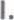 Dodavatel:	REMIMI s.r.o.Maiselova 21/41110 OO Praha 1Provozovatel: Hotel Lesní chata Kořenov	(dále jen ubytovatel)Kořenov 463468 49 KořenovIČO: 	24854191e-mail: recepce@hotel-lesnichata.cz	tel./fax.: +420 483 399 154Odběratel:	Mgr. Bc. Vít BeranZákladní škola KunraticePředškolní 420148 OO Praha 4 - KunraticeTel.: 724 976 990olga.kralova@zskunratice.cz	Il.	Předmět smlouvyPředmětem této smlouvy je zajištění ubytovacích a stravovacích služeb v hotelu Lesní chataKořenov, Kořenov 931, 468 49 Kořenov, tel. +420 483 399 154.	Ill.	UbytováníTermín pobytu:	1. – 5. 10. 2018Počet rezervovaných lůžek:	85 dětí + 7 dospělýchStrava zahájena:	obědemStrava ukončena:	snídaní + balíček na cestuPokoje budou připravené k ubytování od 13:00 hodin, ubytování končí v den odjezdu v 9:30 hodin. Postele v budově jsou povlečené. Odběratel předá při příjezdu jmenný seznam účastníků pobytu (u dětí je nutné uvést datum narození). Tyto seznamy jsou podkladem pro výdej stravy a odvod poplatků Obecnímu úřadu v Kořenově.	IV.	StravováníDodavatel se zavazuje poskytnout všem účastníkům sjednaného pobytu 5x denně stravu, čaj nebo šťávu, jež budou v jídelně k dispozici po celý den. Strava bude zajištěna podle stravovacích norem pro školní jídelny. Odběratel první den při příjezdu dojedná s vedoucím kuchařem hodiny výdeje stravy pro svou skupinu a předá mu seznam ubytovaných strávníků. Případné odjezdy ze zdravotních a jiných důvodů, změny ve stravě a požadované balíčky na výlet, odběratel vždy projedná osobně s vedoucím objektu.Cena a způsob úhrady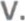 Denní cena za ubytování, stravování a pitný režim činí včetně DPH částku 390,- CZK/osoba/noc.Na deset dětí je jedno místo dozoru zdarma.Cena bude hrazena fakturou na účet ubytovatele. Faktura bude vystavena po ukončení pobytu.	Vl.	Závěrečná ustanoveníTato smlouva nabývá platnosti dnem podpisu druhé smluvní strany.Storno poplatky při zrušení rezervace ze strany odběratele:10% z ceny ubytování při zrušení rezervace více než 60ti dní před termínem.30% z ceny ubytování při zrušení rezervace 30 — 60 dní před termínem.50% z ceny ubytování při zrušení pobytu 1—29 dní před termínem.Dodatky k této smlouvě jsou možné pouze písemnou formou po dohodě obou smluvních stran.Potvrzená smlouva je uzavřena na dobu určitou a nelze ji zrušit výpovědní lhůtou. Její platnost končí při dodržení všech platebních podmínek posledním dnem objednaného pobytu dle dohody v bodech č. Ill a č. V této smlouvy.V ………………………………….                                    Dne ……………………………………………………………………………………..                   …………………………………………..Odběratel                                                                                 DodavatelIČO: 62931377DIČ: CZ62931377Kontaktní osoba:MgA. Bc. Olga Králová